Социофобия - представляет собой психологическое расстройство, дебютирующее чаще в подростковом возрасте и снижающее качество жизни. Боязнь критики, осуждения, а также того, что человек будет выглядеть смешно и нелепо становятся преградой на пути обучения, профессионального роста, знакомств с представителями противоположного пола, устройства личной жизни. Социофобы избегают неудобных для них ситуаций, хотя осознают иррациональность своего поведения.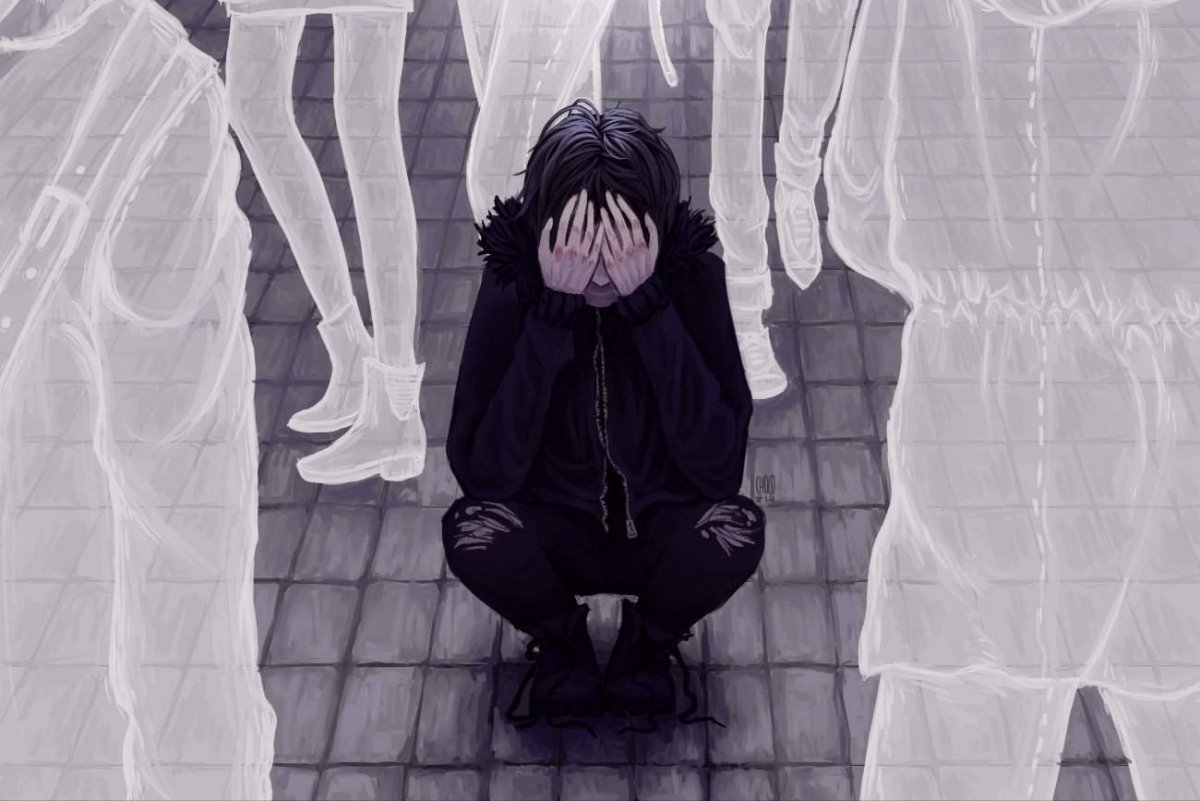 